Рекомендации родителям Уважаемые родители! 	 Вы являетесь для детей образцом поведения. Вы — объект любви и подражания для ребенка. Это необходимо помнить всегда и тем более, когда вы делаете шаг на проезжую часть дороги вместе с малышом. Чтобы ребенок не попал в беду, воспитывайте у него уважение к правилам дорожного движения терпеливо, ежедневно, ненавязчиво. Ребенок должен играть только во дворе под вашим наблюдением. Он должен знать: на дорогу выходить нельзя. Не запугивайте ребенка, а наблюдайте вместе с ним и используйте ситуации на дороге, дворе, улице; объясняйте, что происходит с транспортом, пешеходами. Развивайте у ребенка зрительную память, внимание. Для этого создавайте дома игровые ситуации. Пусть ваш малыш сам приведет вас в детский сад и из детского сада домой. Ваш ребенок должен знать: —на дорогу выходить нельзя; —дорогу можно переходить только со взрослыми, держась за руку взрослого; —переходить дорогу надо по переходу спокойным шагом; —пешеходы — это люди, которые идут по улице; —для того чтобы был порядок на дороге, чтобы не было аварий, чтобы пешеход не попал под машину, надо подчиняться светофору: красный свет — движенья нет, желтый свет — внимание, а зеленый говорит: «Проходите, путь открыт»; — машины бывают разные (грузовые, легковые); это транспорт.  Машинами управляют водители. Для транспорта предназначено шоссе (дорога).  Когда мы едем в транспорте, нас называют пассажирами. Во время езды в транспорте нельзя высовываться из окна. 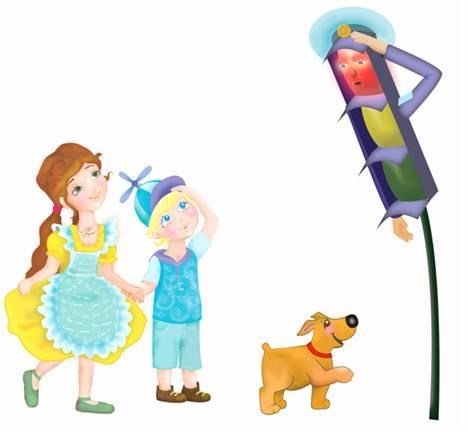 